Уродилась наша Дуня(хороводная)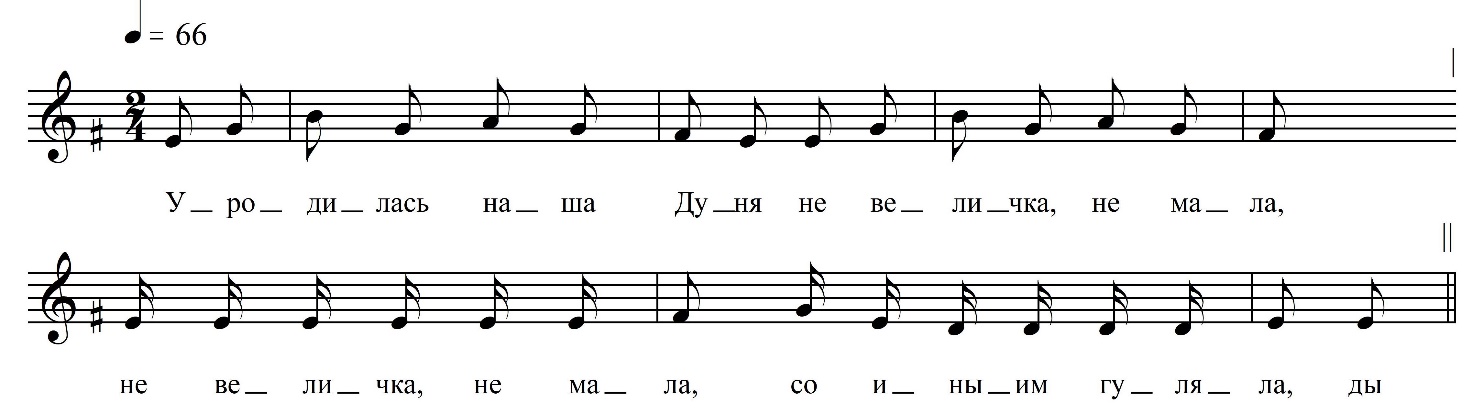 ФНОЦ СПбГИК, ВхI-а.2/11Запись Лазоренко Н., Михолаповой О., Шинкевич Н. 29.06.1974 д. Бор Вындиноостровского с/п Волховского р-на Ленинградской обл. Инф. Белова Анна Николаевна (1907)Уродилась наша ДуняНе величка, не мала,Не величка, не мала,Со иныим гуляла, дыНе величка, не мала, даСо иныим гуляла, Со иныим гуляла,Своёво дружка решила, дыСо иныим гуляла,Своёво дружка решила,Она за то его решила, Он не верен, мальчик, был, ды[Она за]то его решила, Он не верен, мальчик, был, Он не ве́рен, не верён,Не одну меня любил, дыОн не верен, не верён, дыНе одну миня любил, Миня бедну, несчастну,Спокинул-позабыл.Миня бедну, несчатну,Спокинул, позабыл.Я осталась стоечи, На цветочки глядучи, дыЯ осталась стоечи, дыНа цветочки глядучи.Плачучи, рыдаючи,Слёзы вытираючи, дыПлачучи-рыдаючи, дыСлёзы вытираючи,Мине слёзы не помогут,Розговор не весели[т], дыМине слёзы не помогу[т],Розговор не весели[т],Розговор не весели[т], Мне жаницы вели[т], дыРозговор не весели[т], Мне жаницы вели.Мне жаницы, разарицы,Полтораста потерять ды.Мни жаницы, разарицы, Полтораста потерять, Полтораста потерять,Велят Дуню замуж взять.Полтораста потерять,Велят Дуню замуж взять.Дуня в тереми ходила,Мужа милово будила.Дуня в тереми ходила,Мужа милово будила:Уж ты встань-ко, проснись,Мой-то милой муж, дыУж ты встань-ко, проснись,Мой-то милой муж, Как у наших у воротДороги гости стоят.Как у наших у воротДороги гости стоят. Стоят гости дорогие,Шурья-братья холостыи: Стоят гости дорогие,Шурья-братья холостыи: «Отойди, [жена немила], Вся родня твоя постыла»,«Отойди, жена немила, Вся родня твоя постыла».Я заплакала, заныла,На крылечик выходила,Я заплакала, заныла, На крылечик выходила, На крылечик выходила, С братцам речи говорила.На крылечик выходила, С братцам речи говорила: «Уж вы, братцы родные,Поезжайте домой, ды«Уж вы, братцы родные,Поезжайте домой, Поезжайте, не поздайте,В темном лесе не ночуйте.Поезжайте, не поздайте,В темном лесе не ночуйте.Вы свезите-ко, братцы, Родным по поклону,Вы свезите-ко, братцы, Родным по поклону,Всёму дому по поклону,Ишо татеньки родному,Всёму дому по поклону,Ишо татеньки родному,Вы забудьте-ко иную,Мою маменьку родную,Вы забудьте-ко иную,Мою маменьку родную,Просватала матушкаНе за милово дружка,Просватала матушкаНе за милово дружка,Поразарилась роднаяНа высокии хоромы,На высокии хоромы Что на крашоны балконы, Что на светлы самовары,На хрустальныи стоканы,Что на светлы самовары,На хрустальныи стоканы,Через блюдце слёзы льются,Не могу чаём запить, дыЧерез блюдце слёзы льются,Не могу чаём запить, Я своёво дороговоНе могу ево забыть, дыЯ своёво дороговоНе могу ево забыть.                                      Всё! 